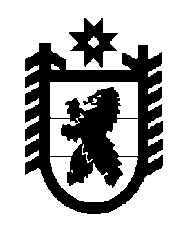 Российская Федерация Республика Карелия    РАСПОРЯЖЕНИЕГЛАВЫ РЕСПУБЛИКИ КАРЕЛИЯВнести в состав Межведомственной экспертной комиссии при Главе Республики Карелия по рассекречиванию документов, находящихся на хранении в государственном казенном учреждении Республики Карелия «Национальный архив Республики Карелия» (далее – Комиссия),  утвержденный распоряжением Главы Республики Карелия 
от  15 июня 2011 года № 185-р (Собрание законодательства Республики Карелия, 2011, № 6, ст. 866; 2013, № 1, ст. 59; № 10, ст. 1827; 2014, № 4,                     ст. 577; № 6, ст. 1031; 2016, № 3, ст. 490; № 5, ст. 1012), с изменениями, внесенными распоряжением Главы Республики Карелия от 5 июня                     2017 года № 248-р, следующие изменения:1) включить в состав Комиссии Кононенко А.В. – начальника управления Администрации Главы Республики Карелия;2) указать новую должность Томчик А.А. – первый заместитель Министра культуры Республики Карелия, заместитель председателя Комиссии;3) исключить из состава Комиссии Зубкова В.В., Петрову Т.Н.
           ГлаваРеспублики Карелия                                                             А.О. Парфенчиковг. Петрозаводск8 ноября 2017 года№  569-р